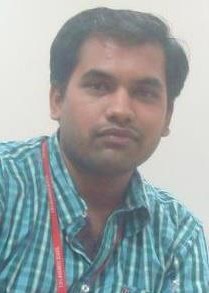 VIPUL VIPUL.329860@2freemail.com 	Client Servicing ExecutiveCLIENT SERVICING EXECUTIVE-KEY ACCOUNT MANAGEMENT PROFILE:A mid-level Executive with a career Experience of more than 2 and half years in the Internet/E-commerce industry. Managing and organizing the various technical product/project assignments in an efficient way. My career goal is to obtain a good job in a dynamic organization with an optimistic outlook, where my professional skills are enhanced and new ideas are appreciated.EDUCATIONDegree: Post Graduate Program in Planning and Management-MarketingInstitute: IBS Business School- ICFAI University, Mumbai, India, 2014Score: 6.34 C.G.P.A.Degree: Bachelors in Business Management (International Business)Institute: MITSOM College- University of Pune, India, 2012Percentage: 58% Higher Secondary Certificate (H.S.C.)-University of Mumbai, India.Institute: K.P.B. Hinduja College of Commerce, 2009Percentage: 53%Secondary School Certificate(S.S.C.)-University of Mumbai-Maharashtra BoardSchool: St. Mary’s High School, 2007Percentage: 66%AREAS OF EXPERTISE:B2C, B2B & B2W online internet platforms and Technical features, functions.Banner and offer write-ups upload through technical support team.Handling client specific project plans, Invoices, Agreements.EXPERIENCEInfibeam Incorporation Ltd. (infibeam.com)            (July’15- Dec’16)      Client Servicing ExecutiveHeaded online ticketing procedure of theme and amusement parks of brandsLike EsselWorld, Della Adventure and Resorts, Snowworld, Adlabs Imagica andPranaam guest services at Mumbai International Airport, India.Worked towards updating the B2C website content, B2B cross selling, user Interface testing, quality check, B2W API integration, Documentation, Agreement Proceedings, client discussions, etc.                                                                                                                                                                                                                                                                                                                                                            Successfully launched in the 1st year at Infibeam.Flipkart India Pvt. Ltd. (flipkart.com)                   (April’14-June’15)  Seller On-boarding Consultant Conduct one-to-one and classroom training towards sellers registered onFlipkart seller portal. Train them about the various tab features, catalogue Products, image guidelines, etc. & make their accounts live on flipkart.Completed the product listings assignment of 15000 assorted styles ofShopper’s Stop Ltd. to make their fashion apparels and clothing Collection live on flipkart.com                            